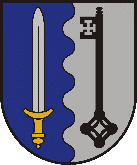 LATVIJAS REPUBLIKALUDZAS NOVADA PAŠVALDĪBAReģistrācijas Nr.90000017453, Raiņa iela 16, Ludza, Ludzas novads, LV–5701Tālrunis (+371) 65707400, fakss (+371) 65707402, e-pasts: pasts@ludzasnovads.lvLudzā                                                                   APSTIPRINĀTS                                                                                              ar Ludzas novada pašvaldības domes                                                                                         23.02.2023. sēdes lēmumu Nr. 123                                                                                              protokols Nr. 2, 55.§Biznesa ideju konkursa “Esi uzņēmējs Ludzas novadā 2023”NOLIKUMS   Nr. 2/2023                                                                      VISPĀRĪGIE NOTEIKUMIŠis nolikums nosaka kārtību, kādā Ludzas novada pašvaldība piešķir finansējumu fizisko un juridisko personu biznesa ideju projektiem uzņēmējdarbības uzsākšanai un attīstīšanai. Finansējums tiek piešķirts atklāta projektu konkursa kārtībā.Projektu konkursu rīko Ludzas novada pašvaldība. Konkursa rīkotāja kontaktpersona ir Ludzas novada pašvaldības Attīstības un plānošanas nodaļas uzņēmējdarbības koordinators Jānis Romancāns, tālr. 29458895, e-pasts: janis.romancans@ludzasnovads.lv.Paziņojums par projektu konkursu tiek publicēts Ludzas novada pašvaldības mājas lapā – www.ludzasnovads.lv.Projektu konkursā viens pretendents var iesniegt vienu projekta pieteikumu.Pretendents nedrīkst viena un tā paša projekta īstenošanai saņemt finansējumu no dažādiem finanšu avotiem, kā arī saņemt dubultu finansējumu projektā ietverto aktivitāšu īstenošanai. Līdzfinansējuma projektu konkursa pretendents , kas jau ir piedalījies un saņēmis atbalstu pašvaldības rīkotajā līdzfinansējuma projektu konkursā, var atkārtoti pretendēt projektu konkursā, kad ir realizēts iepriekšējais projekts un ir beidzies divu gadu uzraudzības periods. Uz projekta rezultātā iegādātajām iekārtām, mēbelēm, instrumentiem vai inventāram tiek uzlīmēta (piestiprināta) informatīvā uzlīme (plāksnīte) ar informāciju par Pašvaldības līdzfinansējuma saņemšanu. Uzlīmes (plāksnītes) izgatavošanu nodrošina Pašvaldība.Visas projekta aktivitātes tiek īstenotas Ludzas novada administratīvajā teritorijā, izņemot gadījumus, kad projekta īstenošanas rezultātā labuma guvēji ir Ludzas novada iedzīvotāji un/vai uzņēmumi. Projekta īstenošanas laiks nepārsniedz vienu gadu pēc līguma noslēgšanas dienas ar Ludzas novada pašvaldību par projekta īstenošanu.Pieteikumu iesniegšana tiek noteikta no 15.03.2023. līdz 28.04.2023..KONKURSA MĒRĶIMotivēt iedzīvotājus sava biznesa veidošanai vai attīstībai, inovatīva produkta/pakalpojuma radīšanai Ludzas novada teritorijā, veicinot jaunu komersantu vai saimnieciskās darbības veicēju veidošanos vai esošo attīstību novadā.Atbalstīt sabiedriski nozīmīgu uzņēmējdarbības attīstības projektu īstenošanu,  sekmēt uzņēmējdarbības attīstību un rūpēties par bezdarba samazināšanu Ludzas novada teritorijā. Veicināt iedzīvotāju aktivitāti un līdzdalību aktuālu problēmu risināšanā, sekmējot viņu dzīves kvalitātes uzlabošanos. ATBALSTA PRETENDENTIPašvaldības atbalsts pretendentiem kvalificējams kā de minimis atbalsts, kas tiek piešķirts saskaņā ar Eiropas komisijas 2013.gada 18.decembra Regulu (EK) Nr.1407/2013 par Līguma par Eiropas Savienības darbību 107. un 108. panta piemērošanu de minimis atbalstam (Eiropas Savienības Oficiālais Vēstnesis, 2013.gada 24.decembris, L 352) (turpmāk – Regula), kurā iekļauti nosacījumi de minimis atbalsta piešķiršanai. Līgumu starp Pašvaldību un atbalsta saņēmēju var noslēgt līdz 2023.gada 31.jūlijam.Ja atbalsta pretendents nav noslēdzis līgumu par finansējuma piešķiršanu līdz 2023. gada 31. jūlijam, tad konkursa vērtēšanas komisija ir tiesīga piešķirtā finansējuma apjomu novirzīt citas biznesa idejas atbalstam, kas tika iesniegta šajā konkursā.Pašvaldības finansējums šī konkursa ietvaros tiek piešķirts: Latvijā reģistrētai juridiskai personai (turpmāk – Pretendents), kura atbilst Mikrouzņēmumu, mazo un vidējo komersantu (MVK) statusam saskaņā ar Eiropas komisijas 2014.gada 17.jūnija regulas Nr. 651/2014 ar ko noteiktas atbalsta kategorijas atzīst par saderīgām ar iekšējo tirgu, piemērojot Līguma 107. un 108. pantu 1.pielikumu. Uz pašvaldības finansējumu var pretendēt juridiskas personas, kuras saimniecisko darbību veic Ludzas novada teritorijā un kuru neto apgrozījums no saimnieciskās darbības iepriekšējā noslēgtajā gadā nepārsniedz 90 000,00  EUR (deviņdesmit tūkstoši eiro, 00 eiro centi).fiziskai personai (turpmāk – Pretendents), kas atbalsta piešķiršanas gadījumā reģistrēsies kā saimnieciskās darbības veicējs, un kas savu faktisko darbību plāno veikt Ludzas novada administratīvajā teritorijā. FINANSĒJUMA APMĒRS UN PIEŠĶIRŠANAS NOSACĪJUMIProjektu konkursa ietvaros kopējais pieejamais finansējums ir 50 000,00 EUR (piecdesmit tūkstoši eiro).Viena projekta minimālā summa ir 1 000 EUR (viens tūkstotis eiro) un maksimālā summa 10 000,00 EUR (desmit tūkstoši eiro).Projekta iesniedzējs nodrošina līdzfinansējumu ne mazāku kā 20% no projekta kopējās attiecināmās summas.Ludzas novada pašvaldībai ir tiesības piešķirt avansu 50% apmērā no projektā pieprasītās summas, pārējo summu izmaksājot pēc projekta īstenošanas un veikto darījumu maksājumu dokumentu saņemšanas.Ludzas novada pašvaldība nepiešķir finansējumu personām, kurām ir nodokļu parādi.Ludzas novada pašvaldība nepiešķir finansējumu projektiem ievērojot Komisijas regulas Nr. 1407/2013 1. panta 1.punktā minētos nozaru un darbības ierobežojumus, kā arī projektiem, kurus plānots īstenot šādās nozarēs:starptautiskie pārvadājumi,azartspēļu pakalpojumu sniegšana,mazumtirdzniecība, izņemot specializētu tirdzniecības vietu ierīkošanu vietēji ražotās produkcijas realizācijai,vairumtirdzniecība,finanšu starpniecības pakalpojumi.Pēc projekta noslēguma finansējuma saņēmējs apņemas 2 (divus) gadus īstenot saimniecisko darbību Ludzas novada teritorijā.Attiecināmās izmaksas:inventāra, iekārtu iegāde, ar kuru palīdzību produkts tiks ražots, pārstrādāts, šķirots, celts, pārvietots (izņemot autotransportu), sagatavots uzglabāšanai, iepakots, uzglabāts vai arī tiks sniegts pakalpojums,inventāra, iekārtu piegādes un uzstādīšanas izmaksas,specifiskas datorprogrammatūras iegāde,biroja tehnikas iegāde, ja izmaksas nepārsniedz 20% no projekta kopējās attiecināmās summas, izņemot gadījumus, kad datortehnika nepieciešama ražošanas procesa nodrošināšanai,būvmateriāli ražošanas vai pakalpojumu sniegšanas telpu remontdarbiem, PVN, ja atbalsta pretendents nav reģistrēts ar PVN apliekamo personu reģistrā.Neattiecināmās izmaksas: autotransporta iegāde, standarta datorprogrammatūru iegāde (MS Windows OS, Microsoft Office, Tildes Birojs, antivīrusa programmas, grāmatvedības programmas u.tml.), projekta pieteikuma sagatavošanas un administrēšanas izmaksas, nodokļu (tai skaitā PVN, ja atbalsta pretendents ir reģistrēts ar PVN apliekamo personu reģistrā) un aizņēmumu procentu maksājumi,izmaksas, kas nav apstiprinātas projekta pieteikumā un par kurām nav veikta cenu aptauja.PROJEKTA PIETEIKUMA IESNIEGŠANAS KĀRTĪBAProjektu konkursa nolikums un pieteikuma veidlapas ir pieejamas Ludzas novada pašvaldības mājas lapā – www.ludzasnovads.lv.Projekta pieteikums sastāv no aizpildītas projekta pieteikuma veidlapas (1.pielikums) un pavaddokumentiem. Projekta pieteikuma pavaddokumenti:De minimis atbalsta uzskaites sistēmā sagatavotās veidlapas izdruka vai pieteikumā norādīts de minimis atbalsta uzskaites sistēmā izveidotās un apstiprinātās pretendenta veidlapas identifikācijas numurs,atbalsta pretendenta atbildīgās personas CV,atbalsta pretendenta gada pārskats par pēdējo noslēgto gadu vai gada ienākumu deklarācija un tās pielikums „Ieņēmumi no saimnieciskās darbības” par pēdējo noslēgto gadu,plānotā pamatlīdzekļa tehniskā specifikācija,remontdarbu tāme, ja projektā paredzēts veikt ražošanas telpu remontu,piegādātāja piedāvājums,saimnieciskās darbības reģistrācijas dokumenta kopija (ja atbalsta pretendents plāno uzsākt saimniecisko darbību, tad reģistrācijas dokumenta kopija jāiesniedz 1 (viena) mēneša laikā pēc lēmuma pieņemšanas par projekta pieteikuma apstiprināšanu),komercsabiedrība iesniedz statūtu kopiju.Projekta pieteikumu paraksta atbalsta pretendenta atbildīgā (paraksttiesīgā) persona.Aizpildītu projekta pieteikuma veidlapu kopā ar pavaddokumentiem 2 (divos) eksemplāros (1 (viens) oriģināls un 1(viena) kopija) pretendents iesniedz pašvaldībai (Ludza, Raiņa iela 16, klientu apkalpošanas centrā) līdz 28.04.2023. . Iesniegtos dokumentus pašvaldība atpakaļ neizsniedz.PROJEKTU PIETEIKUMU VĒRTĒŠANAS KRITĒRIJIProjektu pieteikumus vērtē pēc administratīvās un kvalitatīvās atbilstības kritērijiem.Administratīvās vērtēšanas mērķis ir pārbaudīt, vai projekta pieteikums atbilst Nolikumā noteiktajām prasībām un ir virzāms vērtēšanai kvalitātes atbilstības vērtēšanas kritērijiem.Administratīvās atbilstības vērtēšanas kritēriji:projekta pieteikums iesniegts projektu konkursa paziņojumā noteiktajā termiņā,projekta pieteikums sagatavots latviešu valodā, datorsalikumā,projekta pieteikums pilnībā aizpildīts un atbilst spēkā esošā nolikuma pretendenta pieteikuma veidlapas formai.veidlapā norādīta visa prasītā informācija, projekta pieteikums iesniegts 2 (divos) eksemplāros (oriģināls un kopija),projekta pieteikumu ir parakstījusi atbalsta pretendenta atbildīgā persona,projekta īstenošanas laiks atbilst projektu konkursa paziņojumā noteiktajam termiņam,projektu paredzēts īstenot konkursa atbalstāmajās nozarēs,projekta pieteikumam pievienoti visi Nolikuma 5.3.punktā norādītie dokumenti,projekta pieteikumā pieprasītais finansējuma apjoms nepārsniedz Nolikuma 4.2.punktā noteikto maksimāli pieļaujamo summu,projekta finanšu aprēķins veikts eiro (EUR) un aritmētiski pareizi izstrādāts,iesniegtā pieteikuma un atbalsta pretendenta atbilstība visiem de minimis atbalsta regulējuma nosacījumiem.Kvalitatīvās atbilstības vērtēšanas kritēriji:Iesniegtos pieteikumus komisija vērtēs pēc šādiem kritērijiem:PROJEKTU PIETEIKUMU VĒRTĒŠANAS KĀRTĪBAPretendentu iesniegtos dokumentus izvērtē vērtēšanas komisija (turpmāk Komisija) 5 (piecu) locekļu sastāvā, kuru izveido Ludzas novada pašvaldības izpilddirektors ar rīkojumu.Komisija ir lemttiesīga, ja tās sēdē piedalās vairāk nekā puse no komisijas locekļiem. Komisija var pagarināt projektu pieteikumu iesniegšanas termiņu, publicējot to Ludzas novada pašvaldības mājas lapā www.ludzasnovads.lv. 30 (trīsdesmit) darba dienu laikā pēc projektu pieteikumu iesniegšanas beigu termiņa, komisija pieņem lēmumus par izvēlētajiem pretendentiem. Komisija ir tiesīga no pretendenta pieprasīt papildu informāciju par projekta pieteikumu.Komisija pilnā vai daļējā sastāvā ir tiesīga tikties ar pretendentu biznesa idejas realizācijas adresē, un iepazīties ar idejas realizācijas vietu un situāciju.Konkursa komisija izskata tikai termiņā iesniegtos projektu pieteikumus. Komisijai ir tiesības pieaicināt konkrētās nozares ekspertus, kuriem ir padomdevēju tiesības. Komisija ir tiesīga noraidīt projekta pieteikumu, informējot par to iesniedzēju, kā arī norādot projekta pieteikuma noraidīšanas iemeslu.  10 (desmit) darba dienu laikā pēc komisijas lēmuma pieņemšanas pretendents tiek rakstveidā informēts par projekta apstiprināšanu vai noraidīšanu. Gadījumos, kad projekts tiek atbalstīts, pretendents tiek informēts arī par piešķirtā līdzfinansējuma apmēru un līguma slēgšanas laiku.Konkursa rezultāti tiek publicēti Ludzas novada mājas lapā www.ludzasnovads.lv. PROJEKTA ĪSTENOŠANAS LĪGUMSAISTĪBAS8.1. Pašvaldība ar pretendentu slēdz līgumu par finansējuma piešķiršanu atbalstītā projekta īstenošanai, līgumā nosakot:       8.1.1. līgumslēdzēju tiesības, pienākumus un atbildību,       8.1.2. atskaišu par piešķirto līdzekļu izlietojumu iesniegšanas kārtību un termiņus,       8.1.3. projekta īstenošanas darbības pārraudzību un kontroli.8.2. Ar fizisko personu, kura plāno uzsākt saimniecisko darbību, līgums tiks noslēgts pēc reģistrācijas Uzņēmumu Reģistrā vai pēc saimnieciskās darbības reģistrēšanas Valsts ieņēmumu dienestā.8.3. Līgums abām pusēm par līdzfinansējuma piešķiršanu jāslēdz 2 (divu) mēnešu laikā  no lēmuma spēkā stāšanās dienas un uzņēmumu reģistrācijas apliecības iesniegšanas Ludzas novada pašvaldībā. Pretējā gadījumā lēmums par līdzfinansējuma piešķiršanu zaudē spēku un Pašvaldībai ir tiesības neslēgt līgumu un neizmaksāt grantu.8.4. Pēc projekta noslēguma, atbalsta saņēmējs sniedz šādas atskaites:       8.4.1. atskaite par finansējuma izlietošanu un sasniegtajiem rezultātiem, kas iesniedzama 10 (desmit) darba dienu laikā pēc finansējuma izlietošanas 2.pielikums). Atskaitei jāpievieno fotogrāfijas, kas apliecina projekta īstenošanas rezultātu,       8.4.2. atskaite par iepriekšējā gada saimniecisko darbību jāsniedz līdz tekošā kalendārā gada 1.jūnijam 2 (divus) gadus pēc projekta noslēguma.8.5. Līdzfinansējuma saņēmējs, pēc projekta mērķu sasniegšanas, nodrošina publicitāti ( sociālajos tīklos un vietējā laikrakstā) un iesniedz informāciju ievietošanai Ludzas novada mājas lapā  par granta līdzekļu izlietojumu un par sasniegtajiem rādītājiem.DE MINIMIS NORMU PIEMĒROŠANAPašvaldība atbalstu piešķir, ievērojot Komisijas regulas Nr. 1407/2013 1.panta 1.punktā minētos nozaru un darbības ierobežojumus Ja saimnieciskās darbības veicējs, kuram šī Nolikuma ietvaros sniedz atbalstu, darbojas arī nozarēs, kas minētas Komisijas regulas Nr.1407/2013 1.panta 1.punkta “a”, “b” vai “c” apakšpunktā, tas nodrošina šo nozaru darbību vai izmaksu nošķiršanu atbilstoši tam, kā norādīts Komisijas Regulas Nr.1407/2013 1.panta 2.punktā.Pirms de minimis atbalsta piešķiršanas Pašvaldība pārbauda, vai atbalsta saņēmējam šī nolikuma ietvaros plānotais atbalsts kopā ar esošajā fiskālajā gadā un iepriekšējos divos fiskālajos gados saņemto de minimis atbalsta kopējo apmēru nepārsniedz Komisijas regulas Nr.1407/2013 3. panta 2. punktā noteikto maksimālo De minimis atbalsta apmēru. Izvērtējot finanšu atbalsta apmēru, tiek vērtēts saņemtais De minimis atbalsts viena vienota uzņēmuma līmenī. Viens vienots uzņēmums ir tāds uzņēmums, kas atbilst Komisijas regulas Nr. 1407/2013 2.panta 2.punktā minētajiem kritērijiem. De minimis atbalstu nepiešķir nevienai atbalsta daļai, ja tiek pārsniegts jebkurš no šajā nolikuma punktā norādītā De minimis atbalsta apmēra nosacījumiem.Par atbalsta piešķiršanas dienu tiek uzskatīta līguma noslēgšanas diena starp Pašvaldību un atbalsta saņēmēju par finansējuma piešķiršanu.De minimis atbalsta uzskaiti Pašvaldība veic saskaņā ar Ministru kabineta 2018. gada 21. novembra  noteikumiem Nr.715 “Noteikumi par De minimis atbalsta uzskaites un piešķiršanas kārtību un De minimis atbalsta uzskaites veidlapu paraugiem”. Pašvaldības pienākums veikt piešķirtā de minimis atbalsta uzskaiti, tas ir, pārbaudīt pretendenta veidlapu, apstiprināt to un vienas darba dienas laikā, pēc līguma noslēgšanas, reģistrēt piešķirto atbalstu sistēmā.Piešķirto atbalstu šīs programmas ietvaros nevar apvienot ar citu De minimis atbalstu vai citu atbalstu par tām pašām attiecināmajām izmaksām citu aktivitāšu ietvaros no vietējiem, reģionālajiem, valsts vai Eiropas Savienības līdzekļiem.KONTROLES MEHANISMSKonkursa rīkotājs patur tiesības līguma darbības laikā veikt pārbaudes atbalsta saņēmēja darbības vietā, lai pārliecinātos par: iegādāto materiālo vērtību atrašanos komercdarbības veikšanas vietā; komercdarbības norisi.Atbalsta saņēmējs tiek uzraudzīts, un darbība sekmīgi jānodrošina vismaz 2 gadus no līguma noslēgšanas dienas. Šajā laikā atbalsta saņēmējam ir jānodrošina iegādāto pamatlīdzekļu un nemateriālo ieguldījumu atrašanās uzņēmējdarbības īstenošanas vietā un atbalsta saņēmēja īpašumā saskaņā ar Pašvaldībai sniegto informāciju par uzņēmējdarbības veikšanas adresi. Atbalsta saņēmējs sagatavo publikāciju par projekta darbībām un iesniedz pašvaldībai publicēšanai pašvaldības tīmekļvietnē.Atbalsta saņēmējs datus par saņemto atbalstu glabā 10 (desmit) gadus no tā piešķiršanas dienas, bet atbalsta sniedzējs - 10 (desmit) gadus no pēdējā atbalsta piešķiršanas dienas šī konkursa ietvaros.Ja tiek pārkāptas šajā nolikumā noteiktās komercdarbības atbalsta kontroles normas, tostarp nosacījumi, kas izriet no Komisijas regulas Nr. 1407/2013, atbalsta saņēmējam ir pienākums atmaksāt Ludzas novada pašvaldībai visu projekta ietvaros saņemto de minimis atbalstu kopā ar procentiem no līdzekļiem, kas ir brīvi no komercdarbības atbalsta, atbilstoši Komercdarbības atbalsta kontroles likuma IV vai V nodaļas nosacījumiem.Persona, kura paraksta līgumu ar Pašvaldību, ir personīgi materiāli atbildīga par atbalsta izlietojumu.Ludzas novada  pašvaldības domes priekšsēdētājs	                                     E.Mekšs1.pielikumsPROJEKTA PIETEIKUMA VEIDLAPAkonkursam „Esi uzņēmējs Ludzas novadā 2023”Informācija par atbalsta pretendentuProjekta mērķis Projekta īstenošanas laiksProjekta nepieciešamības pamatojums Esošās vai plānotās saimnieciskās darbības apraksts Resursi, kurus izmanto vai izmantos saimnieciskās darbības veikšana Ražošanas tehnika/iekārtas Ražošanas būves/telpas Cilvēkresursi Nodarbinātība6.5.Informācija par citiem resursiem Saimnieciskās darbības riski, to novēršanas vai mazināšanas pasākumi PublicitāteProjekta īstenošanas laika grafiksProjekta īstenošanai nepieciešamais finansējums Finanšu rādītājiPlānotā naudas plūsma pa mēnešiem projekta īstenošanas gadā*PavaddokumentiApliecinājumsEs, apakšā parakstījies (-usies), ___________________________________________likumīgais pārstāvis (-e) _________________________________________________,projekta pieteikuma _____________________________________________________                                                     (projekta nosaukums)pieteicēja vārdā apliecinuka uz projekta pieteikuma iesniegšanas dienu __________________________(dd/mm/gggg)nav spēkā stājušos tiesas spriedumu, kur pieteicējs būtu atzīts par vainīgu krāpšanas, korupcijas vai citās pretlikumīgās darbībās un pret to nav uzsākts tiesvedības process; nav pasludināts par maksātnespējīgu, saimnieciskā darbība nav apturēta vai pārtraukta, kā arī nav uzsākta tiesvedība par projekta pieteicēja bankrotu; pieteicējam nav nodokļu un valsts sociālās apdrošināšanas obligāto iemaksu parādu; pamatojoties uz spēkā stājušos tiesas spriedumu vai citas kompetentas institūcijas sniegtu atzinumu par būtisku attiecīgo nozari regulējošo normatīvo aktu pārkāpumu, kā arī vides aizsardzības, konkurences un darba tiesību būtisku pārkāpumu, nav konstatēti profesionālās darbības pārkāpumi pēdējo triju gadu laikā no projekta pieteikuma iesniegšanas dienas;pieteicējs ir iesniedzis visu nepieciešamo informāciju projekta pieteikuma izvērtēšanai un tā ir patiesa. Paraksts __________________Datums ___________________2.pielikumsATSKAITEpar konkursa „Esi uzņēmējs Ludzas novadā 2023”piešķirtā finansējuma izlietojumuSaskaņā ar _____. gada ____.___________ noslēgto līgumu Nr. ________ starp Ludzas novada pašvaldību, reģistrācijas Nr. 90000017453, juridiskā adrese Raiņa iela 16, Ludza, LV–5701, un ________________________________________________________________________________________________________________________________________________________________________________________________________________________________________________________________________(finansējuma saņēmējs, reģistrācijas Nr., juridiskā adrese)ir īstenots projekts:______________________________________________________________________________________________________________________________________________________________________________________________________(projekta nosaukums, numurs)Ludzas novada pašvaldības piešķirtais finansējums _______ EUR apjomā tika izlietots sekojoši:Paskaidrojums par atkāpēm no projektā plānotā (ja tādas radušās) _____________________________________________________________________________________________________________________________________________________________________________________________Atskaitei pievienotas ________ dokumentu kopijas uz ______ lapām                                    skaits                                           skaitsApstiprinu, ka Ludzas novada pašvaldības piešķirtais finansējums tika izlietots atbilstoši Latvijas Republikas likumdošanai un projektā paredzētajiem mērķiem.Projekta vadītājs:_________________________________________________                                             (vārds, uzvārds)                                                                     (paraksts)Datums:                ____.____._________.Atskaiti pieņēma:   ________________________________________________                                             (vārds, uzvārds)                                                                   (paraksts)Datums:                ____.____.________.N. p. k.KritērijsAtbilstošā veidlapas sadaļaMaksimālais punktu skaitsIegūtais punktu skaits1.Uzņēmējdarbības projekta mērķa izklāsts un projekta nepieciešamības pamatojums2. 4.1.4.2.102.Produkta vai pakalpojuma apraksts5.2.103.Atbalsta pretendenta pieredze un profesionālā kompetence104.Noieta tirgus, konkurences un risku analīze105.Esošo resursu pieejamība saimnieciskās darbības īstenošanai6.1.6.2.6.3.106.Nepieciešamo resursu apraksts10.107.Idejas oriģinalitāte, inovācija (novada mērogā).158.Paredzamā finanšu plūsma ir ticama, ieņēmumi sabalansēti ar izmaksām13.109.Biznesa idejas aizstāvēšana, izpratne par tirgus situāciju konkrētajā saimnieciskās darbības nozarē12.2.10Iegūto punktu skaits kopā:       x          xAizpilda projekta pieteikuma iesniedzējsAizpilda projekta pieteikuma iesniedzējsAizpilda projekta pieteikuma iesniedzējsAtbalsta pretendents(pilns nosaukums/vārds, uzvārds)Projekta pieteikuma iesniedzēja atbildīgā persona (vārds, uzvārds, paraksts)Projekta nosaukumsPretendenta finansējums projekta īstenošanai (EUR)Ludzas novada pašvaldības līdzfinansējums (EUR)Projekts paredzēts, lai …                                                   (atzīmēt ar X)Projekts paredzēts, lai …                                                   (atzīmēt ar X)Projekts paredzēts, lai …                                                   (atzīmēt ar X)uzsāktu saimniecisko darbībuuzsāktu saimniecisko darbībuattīstu esošu saimniecisko darbībuattīstu esošu saimniecisko darbībuDe minimis atbalsta uzskaites veidlapas ID numursDe minimis atbalsta uzskaites veidlapas ID numursaizpilda Ludzas novada pašvaldības pārstāvisaizpilda Ludzas novada pašvaldības pārstāvisProjekta numursProjekta pieteikuma iesniegšanas datums un laiksAizpilda, ja atbalsta pretendents ir juridiska personaAizpilda, ja atbalsta pretendents ir juridiska personaPilns juridiskais nosaukumsJuridiskais statussReģistrācijas datumsReģistrācijas numurs Nodokļu maksātāja reģistrācijas Nr.Juridiskā adreseProjekta īstenošanas adrese (ja nesakrīt ar saimnieciskās darbības īstenošanas faktisko adresi)Saimnieciskās darbības nozare pēc NACE klasifikatoraKontaktinformācija (kontaktpersona, kura būs atbildīga par projekta īstenošanu, tālrunis, e-pasts)Bankas nosaukumsSWIFT kodsKonta numurs1.2. Aizpilda fiziska persona, kura plāno uzsākt saimniecisko darbību:1.2. Aizpilda fiziska persona, kura plāno uzsākt saimniecisko darbību:Vārds, uzvārdsPersonas kodsDeklarētā dzīvesvietas adreseFaktiskā dzīvesvietas adreseProjekta īstenošanas adrese (ja nesakrīt ar saimnieciskās darbības īstenošanas faktisko adresi)Kontaktinformācija (kontaktpersona, kura būs atbildīga par projekta īstenošanu, tālrunis, e-pasts)Kādu saimnieciskās darbības formu ir plānots reģistrēt?Projekta sākumsProjekta sākumsProjekta sākumsProjekta noslēgumsProjekta noslēgumsProjekta noslēgums-datumsmēnesisgadsdatumsmēnesisgads4.1.Kāda ir šobrīd pastāvošā negatīvā situācija, vajadzības un problēmas, ko varētu risināt/ uzlabot šī projekta īstenošana?4.2. Vai projekts ir aktuāls un sabiedriski nozīmīgs konkrētajā pagastā/teritorijā?5.1.Kad uzsākta vai tiek plānots uzsākt saimniecisko darbību? Kāda ir tirgus situācija konkrētajā nozarē?5.2.Gala produkta/pakalpojuma raksturojums5.3.Sadarbības partneri5.4. Konkurence 5.5. Mārketings N.p.k.NosaukumsĪpašumā vai nomāJaudaIzlaides gadsN.p.k.NosaukumsĪpašumā vai nomāPlatība/ietilpība(m2/m3)Izveidošanas gads1.2.3.Cik darbavietas ir šobrīdTiks radītas jaunas darba vietas (cik )Publicitātes avotsKurš tiks izmantots (X)                                                     Apraksts                          ( īss apraksts par projekta publicitāti attiecīgajā mēdijā)TVRadioPreseSociālie tīkliCitiN.p.kAktivitātes nosaukums202___. gads202___. gads202___. gads202___. gads202___. gadsN.p.kAktivitātes nosaukumsmēnesismēnesismēnesismēnesismēnesis1.2.3.4.5.N.p.k.Aktivitātes nosaukumsVienību skaitsIzmaksas (EUR)Izmaksas (EUR)Izmaksas (EUR)Izmaksas (EUR)Finansēšanas avoti (EUR)Finansēšanas avoti (EUR)N.p.k.Aktivitātes nosaukumsVienību skaitsVienības cena ar PVNVienības cena bez PVNKopāar PVNKopābez PVNLudzas novada pašvaldības finansējums(ne vairāk kā 90% no attiecināmās summas)Atbalsta pretendenta līdzfinansējumsKOPĀ:KOPĀ:KOPĀ:KOPĀ:KOPĀ:202__.gadsJanv.Febr.MartsAprīlisMaijsJūnijsJūlijsAug.Sept.Okt.Nov.Dec.KopāNaudas atlikums perioda sākumā00000000000Ieņēmumu naudas plūsmaIeņēmumu naudas plūsmaIeņēmumu naudas plūsmaIeņēmumu naudas plūsmaIeņēmumu naudas plūsmaIeņēmumu naudas plūsmaIeņēmumu naudas plūsmaIeņēmumu naudas plūsmaIeņēmumu naudas plūsmaIeņēmumu naudas plūsmaIeņēmumu naudas plūsmaIeņēmumu naudas plūsmaIeņēmumu naudas plūsmaIeņēmumu naudas plūsma1. Ieņēmumi no preču/pakalpojumu realizācijas1.1.1.2.1.3.saņemtais PVN no realizācijasLudzas novada pašvaldības atbalsts (projekta ietvaros piesaistītais finansējums)ieguldījums šī projekta līdzfinansēšanaikredītsES un Valsts atbalsts (norādīt veidu)cits finansējums (norādīt kāds)PVN atmaksaIeņēmumi kopā:0000000000000Izdevumu naudas plūsmaIzdevumu naudas plūsmaIzdevumu naudas plūsmaIzdevumu naudas plūsmaIzdevumu naudas plūsmaIzdevumu naudas plūsmaIzdevumu naudas plūsmaIzdevumu naudas plūsmaIzdevumu naudas plūsmaIzdevumu naudas plūsmaIzdevumu naudas plūsmaIzdevumu naudas plūsmaIzdevumu naudas plūsmaIzdevumu naudas plūsma1.Izdevumi izejvielu iegādei    1.1 01.2.01.3.0pamatlīdzekļu iegāde (norādīt, kas tiks iegādāts)0būvmateriālu iegāde0telpu noma0mārketinga pasākumi0kancelejas preces0degviela0samaksātais PVN par pirkumiem0apdrošināšanadarba alga0VSAOI (darba devēja nodoklis)0pašnodarbinātas personas soc.nodoklis 0citi nodokļi (norādīt kādi)0PVN par projekta izmaksām**0citi izdevumi (norādīt kādi)0kredītprocenti0kredīta pamatsummas maksājumi0PVN maksājums budžetā0Izdevumi kopā:0000000000000Naudas atlikums perioda beigās:0000000000000* Ja nepieciešams, var pievienot papildus ailes. Pārliecinieties par to, ka aprēķini ir veikti aritmētiski pareizi!* Ja nepieciešams, var pievienot papildus ailes. Pārliecinieties par to, ka aprēķini ir veikti aritmētiski pareizi!* Ja nepieciešams, var pievienot papildus ailes. Pārliecinieties par to, ka aprēķini ir veikti aritmētiski pareizi!* Ja nepieciešams, var pievienot papildus ailes. Pārliecinieties par to, ka aprēķini ir veikti aritmētiski pareizi!* Ja nepieciešams, var pievienot papildus ailes. Pārliecinieties par to, ka aprēķini ir veikti aritmētiski pareizi!* Ja nepieciešams, var pievienot papildus ailes. Pārliecinieties par to, ka aprēķini ir veikti aritmētiski pareizi!* Ja nepieciešams, var pievienot papildus ailes. Pārliecinieties par to, ka aprēķini ir veikti aritmētiski pareizi!* Ja nepieciešams, var pievienot papildus ailes. Pārliecinieties par to, ka aprēķini ir veikti aritmētiski pareizi!* Ja nepieciešams, var pievienot papildus ailes. Pārliecinieties par to, ka aprēķini ir veikti aritmētiski pareizi!* Ja nepieciešams, var pievienot papildus ailes. Pārliecinieties par to, ka aprēķini ir veikti aritmētiski pareizi!* Ja nepieciešams, var pievienot papildus ailes. Pārliecinieties par to, ka aprēķini ir veikti aritmētiski pareizi!* Ja nepieciešams, var pievienot papildus ailes. Pārliecinieties par to, ka aprēķini ir veikti aritmētiski pareizi!Plānotā naudas plūsma pa gadiem (2 gadi pēc projekta īstenošanas)*Plānotā naudas plūsma pa gadiem (2 gadi pēc projekta īstenošanas)*Plānotā naudas plūsma pa gadiem (2 gadi pēc projekta īstenošanas)*202__.gads202__.gadsNaudas atlikums perioda sākumāIeņēmumu naudas plūsmaIeņēmumu naudas plūsmaIeņēmumu naudas plūsma1. Ieņēmumi no preču/pakalpojumu realizācijasIeņēmumi kopā:Izdevumu naudas plūsmaIzdevumu naudas plūsmaIzdevumu naudas plūsma1.Izdevumi izejvielu iegādeipašnodarbinātas personas soc.nodoklis projekta finansējuma izlietojumsPVN par projekta izmaksāmciti izdevumi Izdevumi kopā:Naudas atlikums perioda beigās:N.p.k.Dokumenta nosaukumsKopija/oriģinālsDokumenta lapu skaitsN.p.k.Tāmes pozīcija saskaņā ar apstiprināto projekta pieteikumuAttiecināmās izmaksas(EUR)Attiecināmās izmaksas(EUR)Attiecināmās izmaksas(EUR)Maksājumu dokumenti Maksājumu dokumenti N.p.k.Tāmes pozīcija saskaņā ar apstiprināto projekta pieteikumuLudzas novada pašvaldības finansējumsPrivātais līdzfinansē-jumsKOPĀRēķina/pavad-zīmes Nr., datumsMaksājuma dokumentaNr., datumsKOPĀ:KOPĀ: